Online materialsmetafor/Rを使ったメタアナリシス「診療ガイドラインのためのGRADEシステム（第2版）」（相原、凸版メディア、2015年出版）のオンライン追加資料です。http://www.grade-jpn.com/online_supplementals/online_supplemental_materials.html詳細は書籍の4.4.3章を参照ください。本資料のファイル名：Metafor_heparin.docx （相原守夫、2014年9月作成）以下の内容は、更新される可能性がありますので、上記URLに表示する年月日を参考にしてください。R： version 3.0.3データ： heparin4metafor.xlsx　(heparin.RData)##Rを立ち上げ、インストールしたmetaforを読みこむデータを読みこむ。ディレクトリの変更（データのある場所を指定）Rコマンダーを使って、（この例では、データ名を“heparin”に指定し）、エクセルデータを読みこむ（csvか、テキストデータでも可）。もしくは、R console に、　>dat <- get(heparin)##データを表示>heparin>print(heparin[,-c(8:9)], row.names=FALSE)  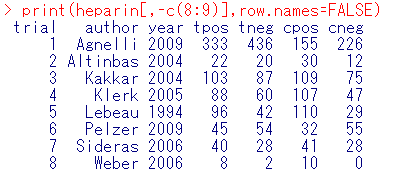 ### meta-analysis of the log relative risks using a random-effects model> dat = escalc(measure="RR", ai=tpos, bi=tneg, ci=cpos, di=cneg, data=heparin, append=TRUE)> res <- rma(yi, vi, data = dat)> res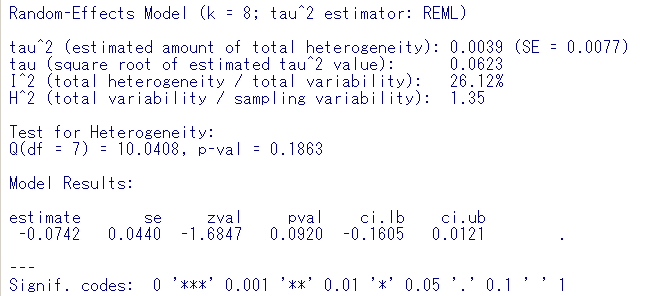 > confint(res)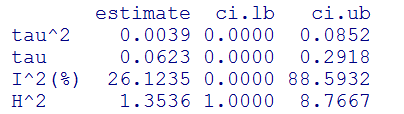 ###log odds-ratio>res <- rma(measure="OR", ai=tpos, bi=tneg, ci=cpos, di=cneg, slab=paste(author, year, sep=", "), data=heparin)>res（結果略）###forest plot>forest(res)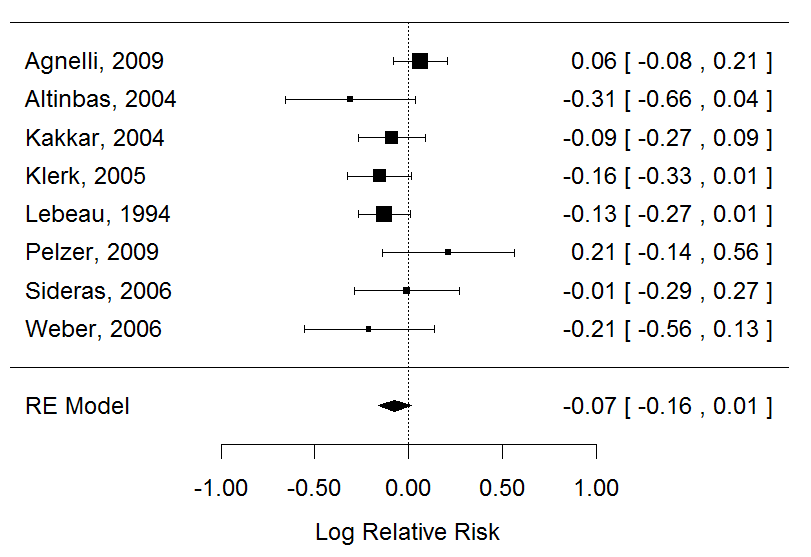 >forest(res, slab = paste(heparin$author, heparin$year, sep = ", "), xlim = c(-16, 6), at = log(c(0.05, 0.25, 1, 4)), atransf = exp, ilab = cbind(heparin$tpos, heparin$tneg, heparin$cpos, heparin$cneg), ilab.xpos = c(-9.5, -8, -6, -4.5), cex = 0.9)>op <- par(cex = 0.75, font = 2)> text(c(-9.5, -8, -6, -4.5), 10, c("outcome+", "outcome-", "outcome+", "outcome-"))> text(c(-8.75, -5.25), 11, c("Heparin", "Control"))> text(-16, 10, "Author(s) and Year", pos = 4)> text(6, 10, "Relative Risk [95% CI]", pos = 2)> par(op)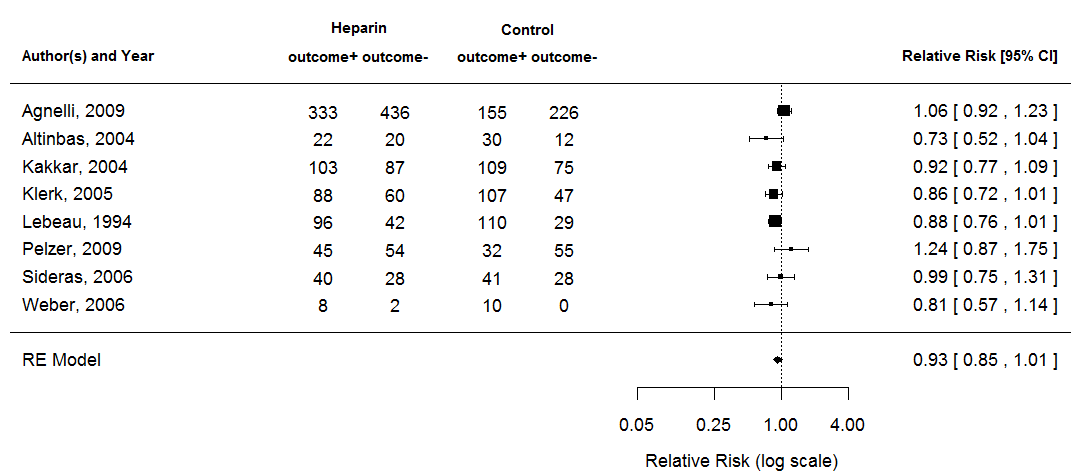 ###forest plot (pooled estimates by control rate)>forest(dat$yi, dat$vi, atransf = exp, ylim = c(-3.5, 16),at = log(c(0.05, 0.25, 1, 4, 20)), xlim = c(-9, 7),slab = paste(dat$author, dat$year, sep = ", "))>res <- rma(yi, vi, mods = cbind(controlrate), data = dat)> preds <- predict(res, newmods = c(0.4, 0.6, 0.8))> addpoly(preds$pred, sei = preds$se, atransf = exp,mlab = c("controlrate 0.4", "controlrate 0.6", "controlrate 0.8"))> text(-9, 15, "Author(s) and Year", pos = 4, font = 2)> text(7, 15, "Relative Risk [95% CI]", pos = 2, font = 2)> abline(h = 0)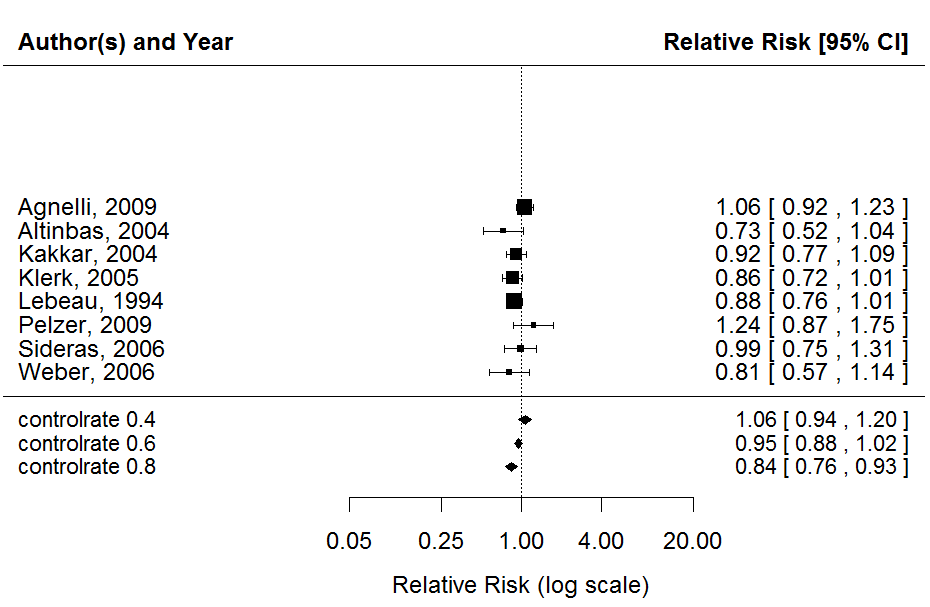 ##funnel plot (Random-effects model without moderators)> res <- rma(yi, vi, data = dat)> funnel(res, main = "Random-Effects Model")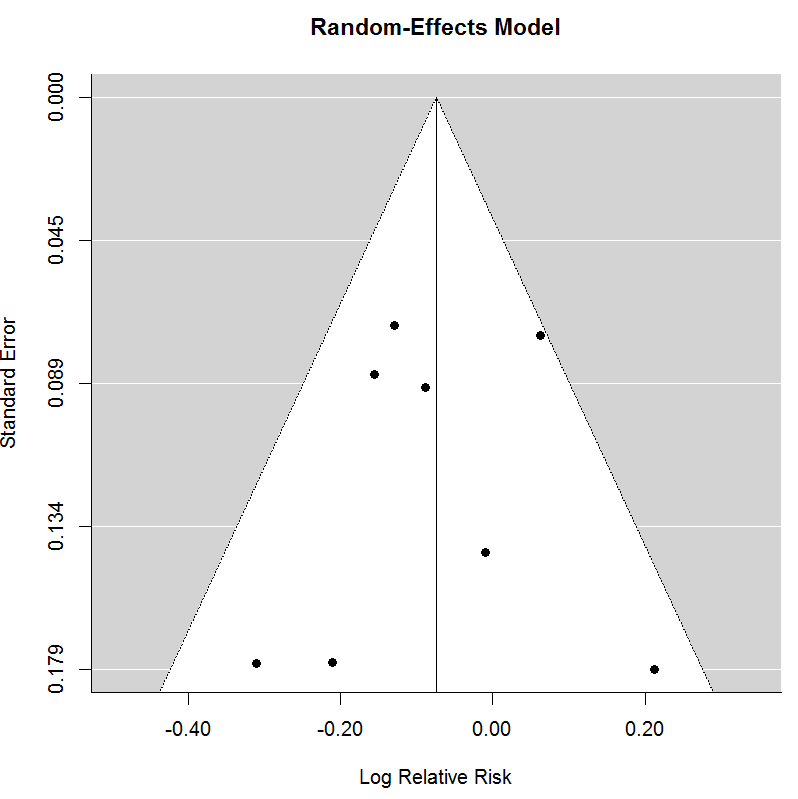 ##funnel plot (mixed-effects model with moderators: modulator as controlrate)>res <- rma(yi, vi, mods = cbind(controlrate), data = dat)>funnel(res, main = "Mixed-Effects Model")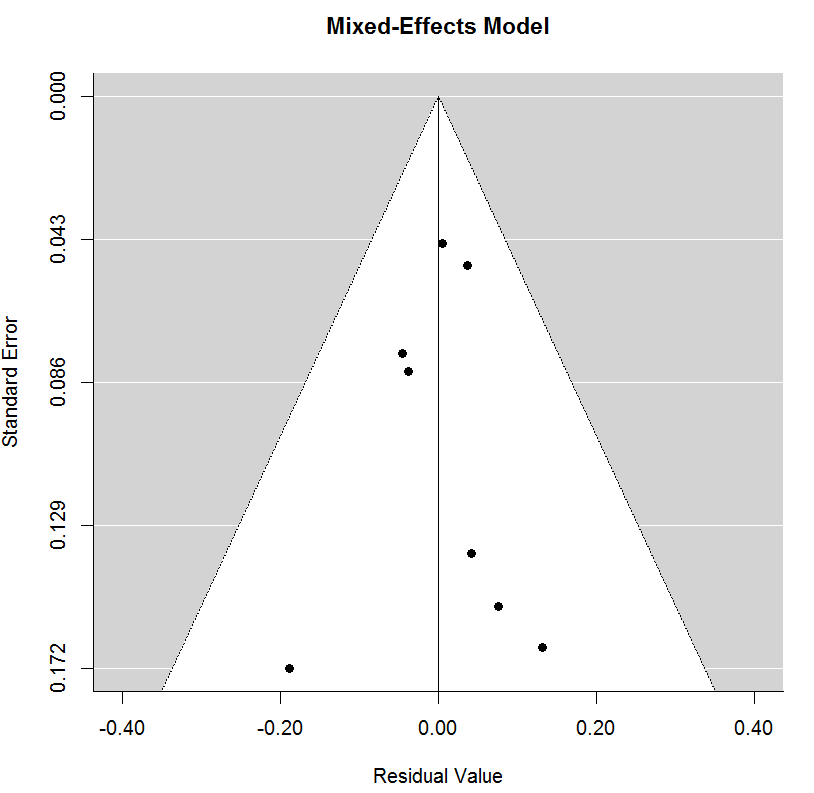 ### contour-enhanced funnel plot centered at 0 (see Peters et al., 2008)>funnel(res, level=c(90, 95, 99), shade=c("white", "gray", "darkgray"),refline=0, atransf=exp, at=log(c(.25, .5, 1, 2, 4)))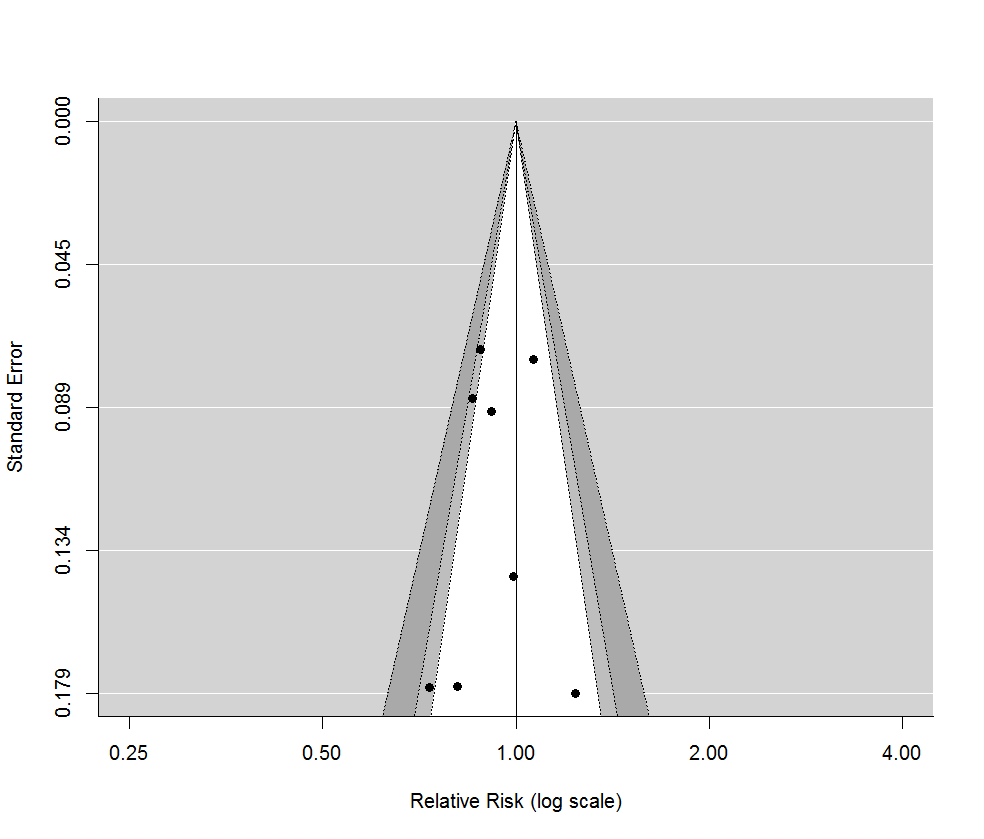 ### classical Egger test> regtest(res, model="lm")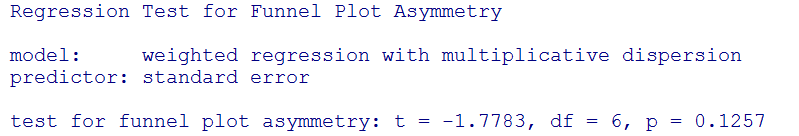 ###Fail-Safe N Analysis (File Drawer Analysis)>fsn(yi, vi, data=dat)>fsn(yi, vi, data=dat, type="Orwin")>fsn(yi, vi, data=dat, type="Rosenberg")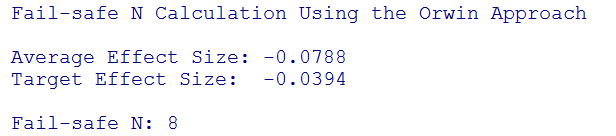 ###Trim-and Fill> res <- rma(measure="RR", ai=tpos, bi=tneg, ci=cpos, di=cneg, slab=paste(author, year, sep=", "), data=heparin)>res.tf <- trimfill(res)>res.tf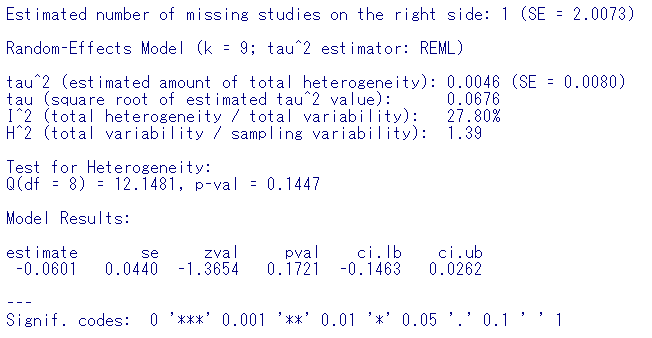 >funnel(res.tf)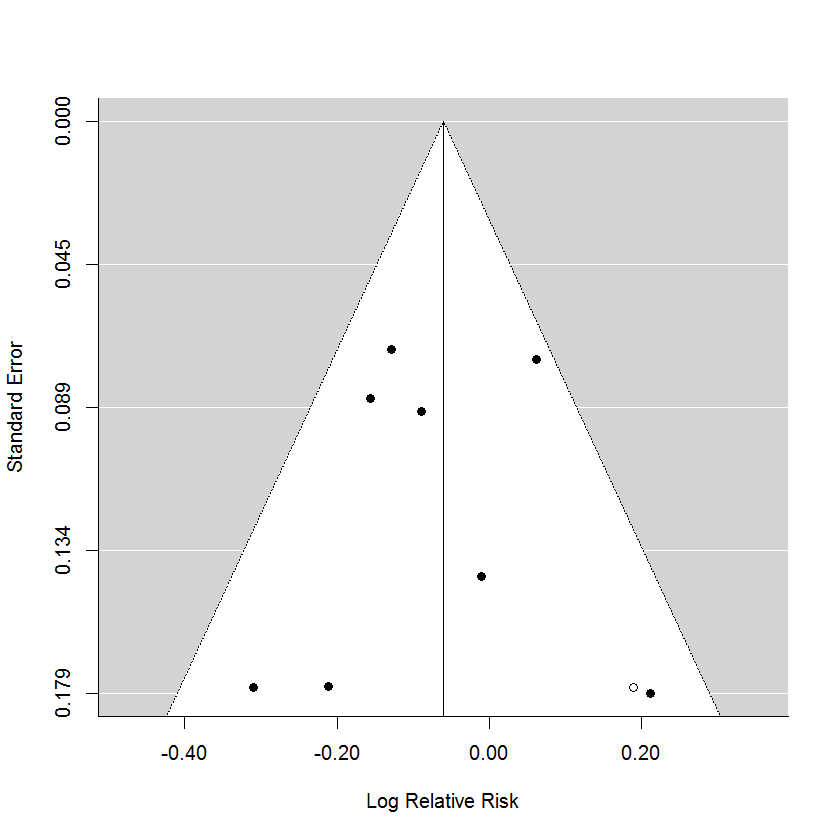 ###Galbraith plot> res <- rma(yi, vi, data = dat, method = "FE")> radial(res, main = "Fixed-Effects Model")> res <- rma(yi, vi, data = dat, method = "REML")> radial(res, main = "Random-Effects Model")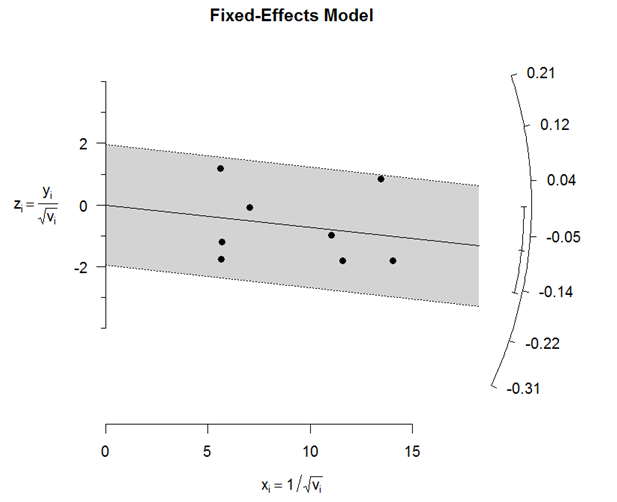 ### L'Abbe plot>labbe(res, transf=transf.ilogit, bg="white", xlim=c(0.2,0.6), ylim=c(0.2,0.6), xlab="Control Group Risk", ylab="Intervention Group Risk")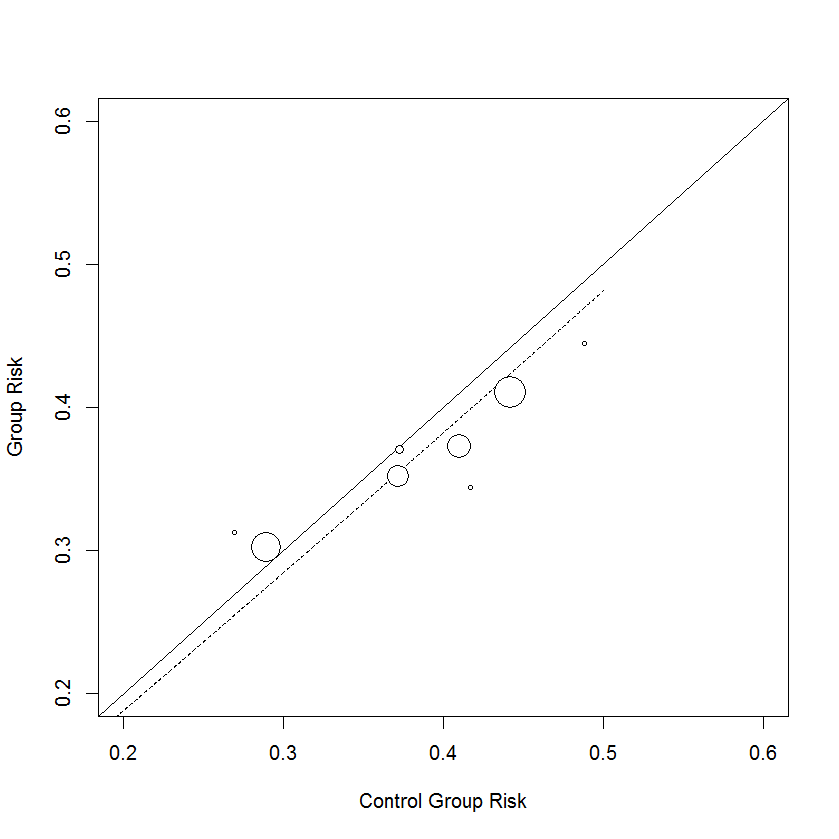 ### Subgroup analysis（がんの種類によるサブ解析）> dat = escalc(measure="RR", ai=tpos, bi=tneg, ci=cpos, di=cneg, data=heparin, append=TRUE)> res <- rma(yi, vi, data = dat)>forest(res, slab = paste(heparin$author, heparin$year, sep = ", "), xlim=c(-16, 6), at=log(c(.05, .25, 1, 4)), atransf=exp, ilab = cbind(heparin$tpos, heparin$tneg, heparin$cpos, heparin$cneg), ilab.xpos=c(-9.5,-8,-6,-4.5), cex=.75, ylim=c(-1, 27), order=order(heparin$cancertype), rows=c(18:13,8:7), mlab="RE Model for All Studies")> op <- par(cex=.75, font=4)text(-16, c(19.5,9.5), c("non-SCLC", "SCLC"), pos=4)par(font=2)>text(c(-9.5,-8,-6,-4.5), 21, c("Event+", "Event-", "Event+", "Event-"))text(c(-8.75,-5.25), 22, c("Heparin", "Control"))text(-16, 21, "Author(s) and Year", pos=4)text(6, 21, "Relative Risk [95% CI]", pos=2)par(op)>res <- rma(measure="RR", ai=tpos, bi=tneg, ci=cpos, di=cneg, data=heparin,subset=(cancertype==”non-_sclc”))addpoly(res, row=11.5, cex=.75, atransf=exp, mlab="RE Model for Subgroup")>res <- rma(measure="RR", ai=tpos, bi=tneg, ci=cpos, di=cneg, data=heparin,subset=(cancertype==”sclc”))addpoly(res, row=5.5, cex=.75, atransf=exp, mlab="RE Model for Subgroup")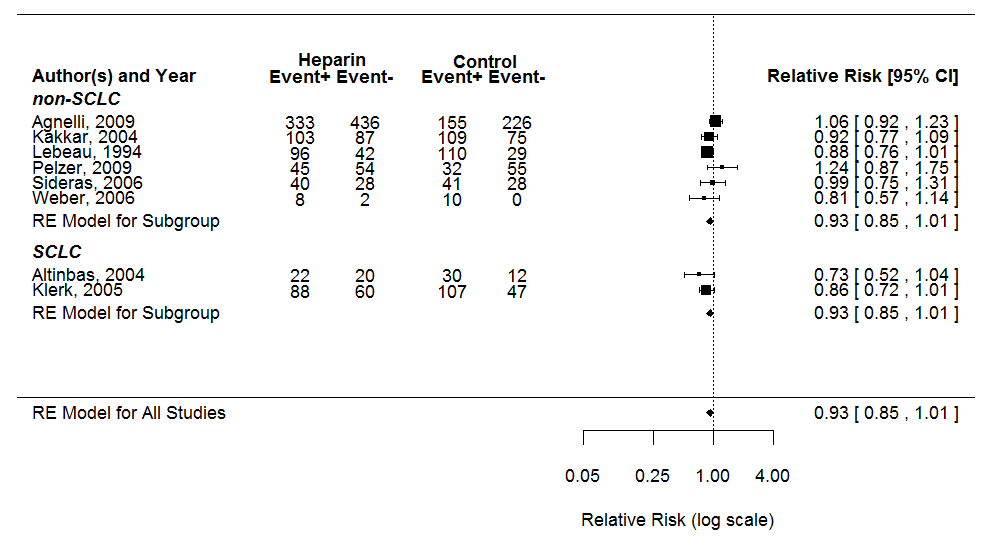 ###メタ回帰（yi, viを利用。共変量としてcontrolrate）> metaReg =rma(yi, vi, mods=~controlrate, data=dat)>metaReg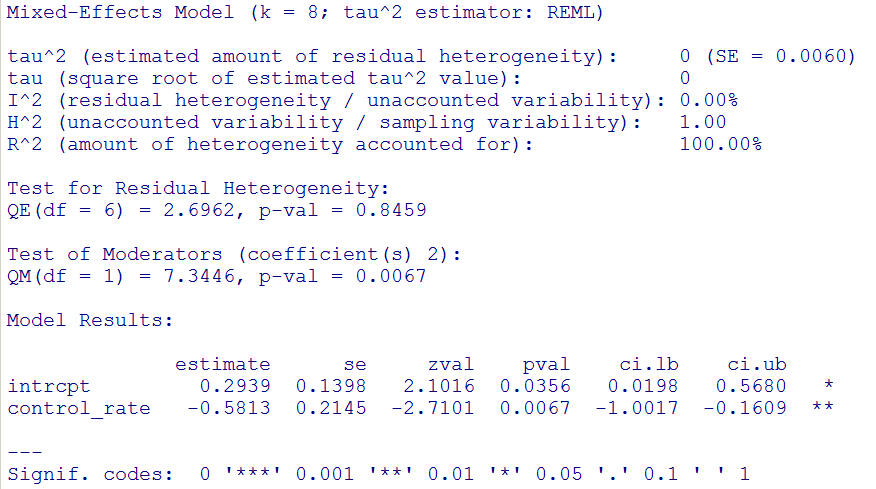 ##メタ回帰（生データを利用。共変量＝controlrateとしてpredict）>res <- rma(measure="RR", ai=tpos, bi=tneg, ci=cpos, di=cneg, mods = ~ controlrate, data=dat)> predict(res, transf=exp, addx=TRUE)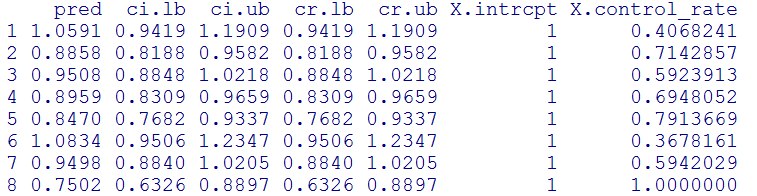 ### predicted average relative risks for 0.2-1.0 controlrate（本資料のp3, ###forest plot (pooled estimates by control rate)を参照）>predict(res, newmods = seq(from = 0.2, to = 1.0, by = 0.2),transf = exp, addx = TRUE)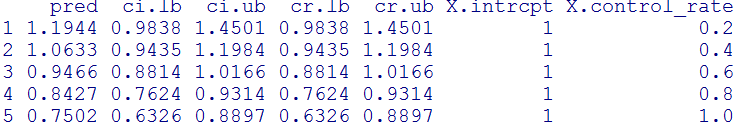 ###回帰曲線>preds <- predict(res, newmods = (0:1), transf = exp)>wi <- 1/sqrt(dat$vi)> size <- 0.5 + 3 * (wi - min(wi))/(max(wi) - min(wi))>plot(dat$controlrate, exp(dat$yi), pch = 19, cex = size,xlab = "controlrate", ylab = "Relative Risk",las = 1, bty = "l", log = "y")#Add a thicker line for the meta-regression and the CIs>lines(0:1, preds$pred)>lines(0:1, preds$ci.lb, lty = "dashed")>lines(0:1, preds$ci.ub, lty = "dashed")>abline(h = 1, lty = "dotted")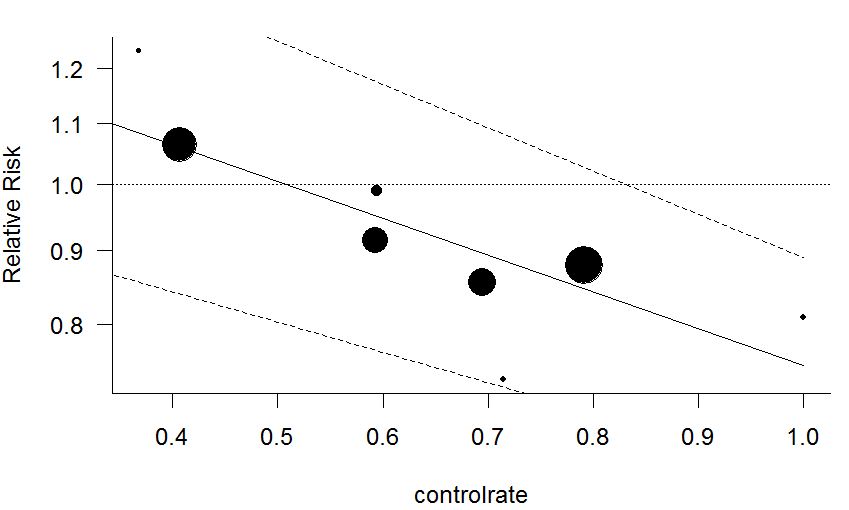 ### influence analysis> inf <- influence(res)> inf> plot(inf, plotdfb = TRUE)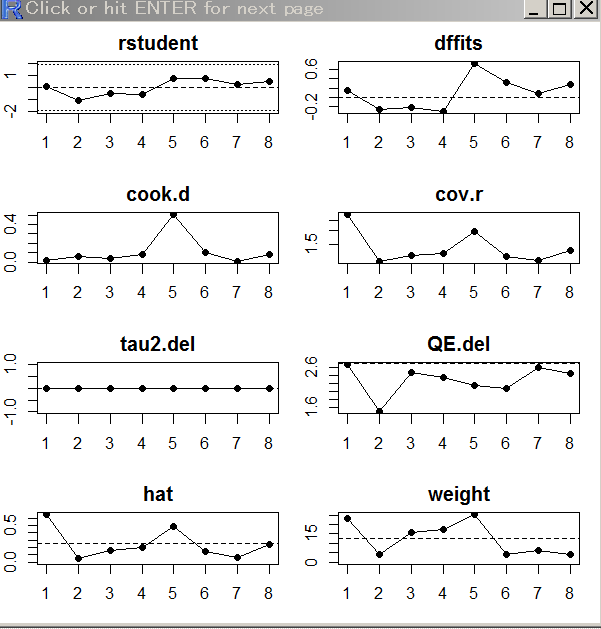 ###Cumulative meta ### random-effects modelres <- rma(yi, vi, data=dat, slab=paste(author, year, sep=", "))x <- cumul(res, order=order(dat$year))forest(x)forest(x, alim=c(-2,1))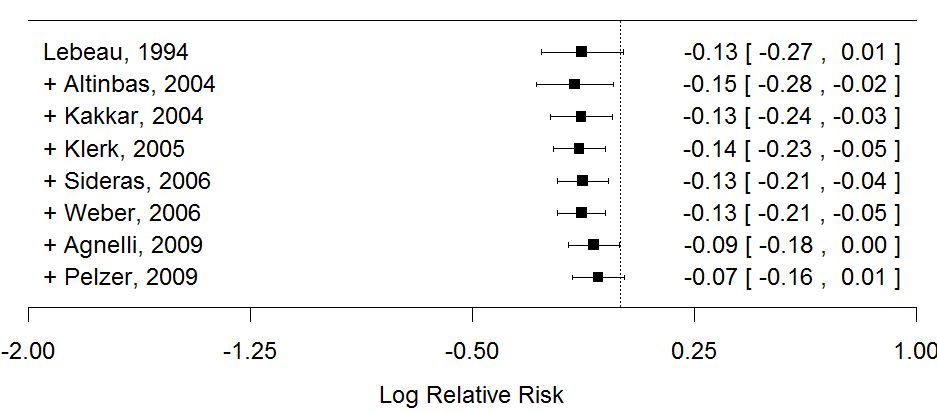 